КГБУ «Камчатский центр народного творчества»ООМ КМНС в Камчатском крае «Дружба Северян»10 апреля 2014г. 					Пришкольная площадка СОШ №113.00-15.00Сценарийкорякского праздника «День оленевода» для учащихся СОШ №1г.Петропавловска-Камчатского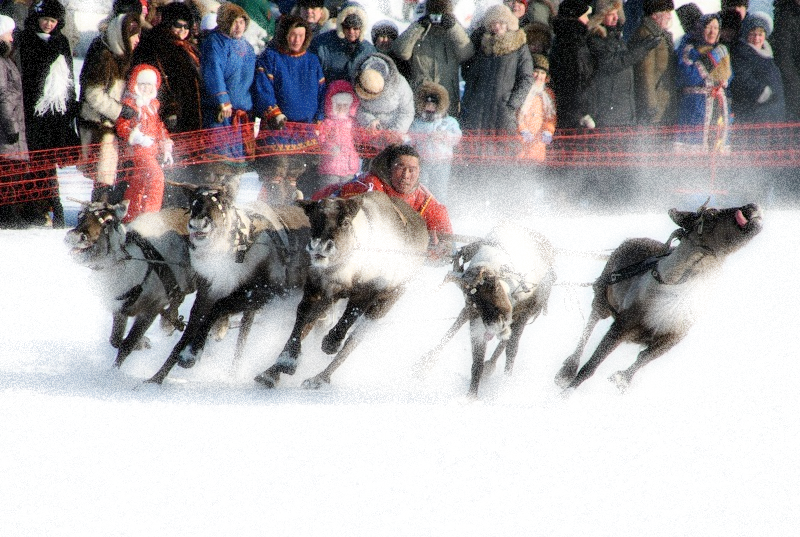 Режиссер – Наталья ХечгинаЗвукорежиссер – Дмитрий КравченкоКоординатор – Мария БеляеваВедущие – Карина ЕтаургинаТатьяна Буркова12.30Установлена яранга, внутри горит огонь и готовятся блюда национальной кухни.Звучит национальная музыка оседлых коряков - нымыланов и оленных - чавчувенов.Установлена выставка-распродажа сувенирной продукции мастеров народного творчества.Дети раздают школьникам фигурки животных для обряда.13.00 – 14.30Открытие праздникаЗвучат торжественные фанфары.Звучит фонограмма национальной музыки.Ведущая (Карина):	- На север, на Север летите олениТам яркие всполохи небо зажгли.Над миром пылает природы твореньеЖаркое пламя холодной земли.И вот она тундра родная сторонкаОт снега седая,Под ветрами звонкаяВ белом колени, в северном пенииНовые слышу стихи я…Спешите олени, летите, олениНавстречу певучей стихии!Исполняется танец «Северная любовь», Молодежный национальный ансамбль «КОРИТЭВ».Звучит фонограмма национальной музыки.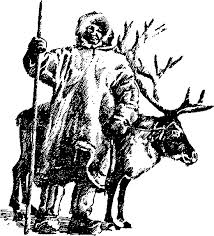 Ведущая (Карина):	- Амто, тумгытую!Ведущая (Татьяна):	- Здравствуйте, дорогие друзья! Мы очень рады, что сегодня в этот солнечный день состоится корякский праздник «День оленевода»! Ведущая (Карина):	- Наш совместный проект «Камчатка – колыбель коренных народов Севера» вылился в такой большой праздник Севера!Ведущая (Татьяна):	- Сегодня вас ждет много интересного: выступления замечательных национальных коллективов! Игры, состязания и конкурсы, которые чавчувены проводят каждую зиму далеко на северной тундре! Ароматный чай со вкусными аборигенскими лепешками! И самое главное зрелище – соревнования по северной вольной борьбе! Ведущая (Карина):	- Со словами приветствия к вам обращается Начальник отдела по работе с коренными малочисленными народами Севера Агентства по внутренней политике Камчатского края Элеонора Дмитриевна Лысянская.Звучит фонограмма торжественной музыки.Звучит фонограмма национальной музыки.Ведущая (Татьяна):	- Взгляни, мой друг, как север ясен,Как ясен, чист и юн восход!Друзья все в праздничных нарядах,Нас песни, танцы, гости ждут!Друзья, таков обычай древний:Желанным гостем будь любой,Приди на праздник с чистым сердцем,Пастух, учитель ли родной!Ведущая (Карина):	- Дорогие друзья, наш праздник начинается с обряда! Я прошу вас освободить площадку у юрты для проведения первого обряда «Инэлвыт» - что означает подношение огню. Именно через огонь и дым мы постараемся попросить у родной земли благополучия, удачи в тундре, успехов в учебе и благополучия в семье! Обряд проводит старейшина Анна Геннадьевна со своими помощниками.    Обряд «Инэлвыт» - подношение огню (проводят старейшина и 2 помощника);Ведущая (Татьяна):	- А сейчас по обычаю оленных людей приглашаем вас, дорогие участники повесить на березы фигурки зверей, которые вы заранее подготовили к празднику.Обряд «Дерево жизни» - фигуры животных развешивают на березы (Два парня выносят березы (Павел и Николай) и ставят по бокам сцены, все желающие вешают свои фигурки).Концертно-игровая программаЗвучит фонограмма национальной музыки.Ведущая (Карина):	- Сколько счастья и волнений Все испытываем мыВ праздник скачущих оленей,В праздник северной земли!Мчат олени - наши кониИли это мчит самаВ удалом своем разгонеНаша звонкая зима!?Ведущая (Татьяна):	- Вновь вас приветствует молодежный национальный ансамбль «КОРИТЭВ», художественный руководитель Галина Кравченко. Ансамбль объединяет молодежь со всей Камчатки.Ведущая (Карина):	- Кто мне подскажет, что означает название коллектива «КОРИТЭВ»? Правильно – это объединение коренных народов Камчатки – КОРяки ИТельмены ЭВены! Встречаем - молодые «Бубнисты».Молодежный национальный ансамбль «КОРИТЭВ» БубнистыЗвучит фонограмма национальной музыки.Ведущая (Карина):	- Большое спасибо нашим артистам! Дорогие друзья, давайте поддержим наших юных участников программы и подарим им хорошее настроение! А сделаем это с помощью нашего национального подбадривающего возгласа – ОЧА! ОЧА! ОЧА! Давайте все вместе!Ведущая (Татьяна):	- Встречаем бурными аплодисментами детский национальный ансамбль «Лаччах»! Под руководством талантливой творческой Алены Христофоровны Макориной юные артисты достигают высоких результатов в творческой деятельности не только на территории Камчатского края, но и далеко за его пределами! Ансамбль «Лаччах».Детский национальный ансамбль «Лаччах»Звучит фонограмма национальной музыки.Ведущая (Татьяна):	- День оленевода – в отдаленных поселках этот праздник с нетерпением ждут целый год! И он может длиться несколько дней с танцами, состязаниями и массовыми угощениями. В предвкушении встречи, кочуя по холодной бескрайней тундре оленеводам очень трудно сохранять тепло. Кто сможет ответить на вопрос - Что изготавливают из уникальной шкуры оленя? (Обувь, головные уборы и одежду, жилища, постель, ковры, сумочки и многое другое).Ведущая (Карина):	- Тот, кто исходил тропами предков и сохранил любовь к традициям предков, может раскрыть истинную красоту родной земли. Таким был замечательный корякский поэт и писатель Владимир Косыгин - Коянто!   В исполнении Сергея Бычкова прозвучит его стихотворение. Встречаем!Сергей БычковВедущая (Татьяна) за кулисами:	-  Вновь приветствуем детский ансамбль «Лаччах»! Что означает «Солнышко»!!!Детский национальный ансамбль «Лаччах»Звучит фонограмма национальной музыки.Ведущая (Татьяна):	- Настало время получать подарки и выигрывать призы! Все, кто подготовил из веточек и ленточек культовых оленей –настало ваше время побороться за приз! Приглашаю всех выстроиться вдоль красной линии. Вам необходимо выстроить своих оленей в линию по очереди. Нам понадобится помощь двух парней, с помощью которых олени будут продолжать свой путь.Ведущая (Карина):	- Тот, чей олень первым доберется до приза и станет его обладателем. Кстати, призы могут учреждать все, у кого произошла в жизни и семье большая радость!Гонки на ритуальных оленях (5 мин.)Звучит фонограмма национальной музыки.Ведущая (Карина):	- Поздравляем победителей состязаний культовых оленей! Но настала очередь настоящих оленьих гонок! Если в тундре оленеводы целый год готовят своих беговых четвероногих друзей, то мы с вами готовимся сами! Все команды – участники со своими очаровательными наездницами и упряжками прошу выйти на старт!Ведущая (Татьяна):	- Каждая упряжка стартует спустя 1 мин. после предыдущей, а наш судья будет фиксировать время каждой команды. По маршруту стоят очаровательные девушки в национальной одежде. Победители получат главный приз! Болельщики, готовы? ОЧА! ОЧА! Команды на старте готовы?гонки на «оленьих» упряжках (10 мин.)Ведущая (Карина):	- Творческие поздравления победителям! На сцене ансамбль «КОРИТЭВ»!Молодежный национальный ансамбль «КОРИТЭВ»Ведущая (Татьяна):	- Свой танец вам дарит Анастасия Фомичева!Анастасия ФомичеваДетский национальный ансамбль «Лаччах»Ведущая (Карина):	- Я песнь пою оленеводу – Хозяину заснеженных троп,Маршрутов, кочевых походов,Достойному светлейших строк.На сцене – Кристина Алексеева! Кристина АлексееваЗвучит фонограмма национальной музыки.Ведущая (Карина):	- Мы продолжаем состязания! Чествовать самых сильных и смелых! И для следующих состязаний я приглашаю к участию всех желающих по парам! Мы с вами будем в одной упряжке!парный – «в одной упряжке» (5 мин.)бег с посохами (5 мин.)парный – «верхом на олене» (5 мин.)демонстрация северной вольной борьбы среди молодежиЗвучит фонограмма национальной музыки.Ведущая (Карина):	- Поздравляем всех с Днем Оленевода!!! Организаторы выражают большую благодарность за помощь Анне Филичкиной Мильковский район! Виктории Ворона Карагинский район! Анатолию Сорокину Олюторский район!! Никите и Владу Мильковский район! И самое главное, вам – дорогие друзья! За активное участие! Море позитива! И хорошее настроение! С праздником! Тогок, мынымлавла! (ведущие танцуют норгали)